17/06/2021ΔΕΛΤΙΟ ΤΥΠΟΥΣυνάντηση και  διαβούλευση του  Περιφερειάρχη Αττικής Γ. Πατούλη με τους Προέδρους Επαγγελματικών Επιμελητηρίων Αθηνών και Πειραιά, ενόψει της νέας Προγραμματικής Περιόδου 2021-2027Γ. Πατούλης: « Στην προσπάθεια στήριξης και ανάταξης της επιχειρηματικότητας στην Αττική τα επιμελητήρια είναι στρατηγικοί εταίροι και συνοδοιπόροι μας»Στο πλαίσιο της διαβούλευσης που έχει ξεκινήσει η Περιφέρεια με τους εκπροσώπους επαγγελματικών φορέων με αντικείμενο τη δρομολόγηση δράσεων στήριξης του επιχειρείν στην Αττικής, ενόψει του νέου ΠΕΠ Αττικής 2021-2027,ο Περιφερειάρχης Αττικής Γ. Πατούλης συναντήθηκε με τους Προέδρους των Επαγγελματικών Επιμελητηρίων Αθηνών και Πειραιώς.Στη  συνάντηση συμμετείχαν ο  Πρόεδρος του Επαγγελματικού Επιμελητηρίου Αθηνών Ι. Χατζηθεοδοσίου, ο Πρόεδρος του Βιοτεχνικού Επιμελητηρίου Αθηνών Π. Ραβάνης, ο Πρόεδρος του Εμπορικού και Βιομηχανικού Επιμελητηρίου Πειραιά Β. Κορκίδης, ο Πρόεδρος του Επαγγελματικού Επιμελητηρίου Πειραιά Γ. Βουτσινάς, ο Αντιπρόεδρος του Βιοτεχνικού Επιμελητηρίου Πειραιά Γ. Παπαμανώλης-Ντόζας, ο Εκτελεστικός Γραμματέας της Περιφέρειας Αττικής Ι. Σελίμης και ο Προϊστάμενος της Διαχειριστικής Αρχής της Περιφέρειας Δ. Δρόσης.  Κατά τη συνάντηση παρουσιάστηκαν στους Προέδρους των Επιμελητηρίων αναλυτικά οι δράσεις επιχειρηματικότητας που προβλέπονται στο πλαίσιο του νέου ΠΕΠ Αττικής 2021-2027 και συγκεκριμένα στο στόχο πολιτικής 1, οι οποίες εστιάζουν σε θεματικούς άξονες που σχετίζονται με:Την ενίσχυση της έρευνας και της καινοτομίαςΤην προσαρμογή των επιχειρήσεων στη νέα εποχή του ψηφιακού μετασχηματισμούΤην ενίσχυση της ανταγωνιστικότητας και εξωστρέφειας των επιχειρήσεωνΤην ανάπτυξη των δεξιοτήτων του ανθρώπινου δυναμικούΤην ψηφιακή κατάρτιση και ψηφιακό εγγραματισμό πολιτών Την άμβλυνση των επιπτώσεων από την πανδημία Προς αυτή την κατεύθυνση ο κ. Πατούλης κάλεσε τους Προέδρους των Επιμελητηρίων να υποβάλλουν στην ειδική πλατφόρμα που λειτουργεί τις  προτάσεις τους, με στόχο την επεξεργασία και εξειδίκευσης τους για την ενίσχυση της αποτελεσματικότητας των δράσεων.«Σ΄αυτή την προσπάθεια  που κάνουμε για τη στήριξη και  ανάταξη του επιχειρείν στην Αττική το οποίο δοκιμάζεται ιδιαίτερα το τελευταίο διάστημα λόγω της πανδημίας, σας θεωρούμε στρατηγικούς εταίρους και συνοδοιπόρους», υπογράμμισε ο Περιφερειάρχης και τόνισε πως στις προτεραιότητες της Διοίκησης της Περιφέρειας είναι η τόνωση της αναπτυξιακής δυναμικής της Αττικής.Σ΄αυτό το πλαίσιο, όπως επισήμανε στο επίκεντρο των πολιτικών που δρομολογεί είναι η οριστική διευθέτηση του ζητήματος της διαχείρισης των απορριμμάτων, η ενίσχυση της κυκλικής οικονομίας και του θεματικού τουρισμού, αλλά και η επιτάχυνση υλοποίησης εμβληματικών υποδομών και έργων.Παράλληλα, τόνισε και με δεδομένο ότι έχουμε περάσει σε μία νέα εποχή που «τρέχει» όπως είπε χαρακτηριστικά, το ενδιαφέρον εστιάζεται στην παροχή κινήτρων και εργαλείων για την ενίσχυση της επιχειρηματικότητας και την προσαρμογή της στη νέα εποχή. «Σας θέλουμε συμμάχους προκειμένου οι πολιτικές που χαράζουμε να είναι ουσιαστικά προς όφελος των επιχειρήσεων και να λειτουργούμε στοχευμένα και στρατηγικά, ανάλογα με τις ανάγκες που υπάρχουν», σημείωσε.Από την πλευρά τους οι Πρόεδροι των Επιμελητηρίων ευχαρίστησαν τον Περιφερειάρχη Αττικής για τη στήριξη, αλλά και όλες τις δράσεις που έχει δρομολογήσει με στόχο την ενίσχυση της επιχειρηματικότητας, επισημαίνοντας πως για πρώτη φορά η Περιφέρεια στέκεται τόσο ουσιαστικά δίπλα τους, καθώς, όπως ανέφεραν, έχει χτιστεί μεταξύ τους μία ισχυρή σχέση εμπιστοσύνης. Στις τοποθετήσεις τους εστίασαν στην ανάγκη να δοθεί έμφαση σε ζητήματα ψηφιακής σύγκλισης, εκπαίδευσης των επιχειρηματιών στα δεδομένα της νέας εποχής, τόνωση του brand name της Αττικής στα εξαγώγιμα προϊόντα, ενίσχυση της εξειδίκευσης των εργαζομένων, αλλά και δημιουργίας Παρατηρητηρίου Επιχειρηματικότητας και Αγοράς Εργασίας, δράση που ήδη, όπως ανέφερε ο κ. Πατούλης, επεξεργάζεται και δρομολογεί η Περιφέρειας μέσω του Αναπτυξιακού της Οργανισμού. ΓΡΑΦΕΙΟ ΤΥΠΟΥpressoffice@patt.gov.gr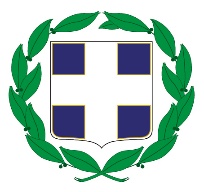 ΕΛΛΗΝΙΚΗ ΔΗΜΟΚΡΑΤΙΑΠΕΡΙΦΕΡΕΙΑ ΑΤΤΙΚΗΣΓραφείο Τύπου